D.O.B: October 8th,1985Profile:                                A conscientious reliable and hardworking medical professional, pays attention to details, crusader of clinical governance, with excellent communication, interpersonal problem solving and time management skills, who builds consensus and promotes teamwork.Objective:  To obtain a challenging permanent position in your health facility as GENERAL PRACTITIONER/EMERGENCY PHYSICIAN to gain experience working with diverse and challenging opportunities.· Qualifications: M.B.B.S (Year 2011)Lahore Medical And Dental College, Lahore.(University of Health Sciences)      Fsc –Pre Medical (Year 2003) Kinnaird College For Women, Lahore, Pakistan. I passed DHA exam For General Practitioner by Dubai Health Authority in November Membership:     Registered with Pakistan Medical And Dental Council  Experience:       RUQAYYA MEDICAL CENTRE,LAHORE-January 2013 to 2015                                 As Resident Medical Officer.                            			 Job Description: · Treatment and follow up of patients in General Medical Outpatient Department.· Responsibility of early diagnosis, management ,workup and specialist referral off complicated cases.· Provision of Medical Services Inpatients while catering the common problems of admitted patients in liaison with in-charge consultant. · Duties in Medical Emergency providing immediate and appropriate medical services to patients presenting with common medical emergencies.· Attending Medical conferences, CME and seminars.· Undertaking patient consultations and physical examinations.· Writing reports and maintaining records.· Promoting health education.MAYO HOSPITAL LAHORE  ( 2172 bedded hospital, affiliated with King Edward Medical University, Lahore , Pakistan.)  August 2011 to August 2012     Worked as a House Physician and House Surgeon in following departments:· E.N.T  :                   August 2011 to October 2011      		Worked in department of E.N.T and was responsible for pre– and post-operative management of patients and also for the basic management of E.N.T emergencies, ward and OPD.·    		 MEDICINE: 	     November 2011 to January 2012     		 Worked as a full time House Physician in Department Of Medicine and was responsible for Acute medical emergencies and OPDs as well as care of patients admitted in General Ward, ICU, Dengue Ward and Nephrology Ward.SURGERY:	     April 2012 to August 2012     		 Worked as a House Surgeon in surgery and was posted in Ward, Outpatient Department, Operation Theatres and Emergency floor. Performed various important surgeries like  Appendectomy and Hernia repairing under supervision,and also assisted Laparoscopic surgeries.LAHORE GENERAL HOSPITAL,Lahore (706 bedded teaching hospital affiliated with Post Graduate Medical Institute,Lahore):  April 2011 to June 2011 PEADIATRICS:       April 2011 To June 2011     		Worked as a full time House Officer and was responsible for attending teaching ward rounds, emergency wards, outpatients with attending consultants.Teaching experience: During my house job and residency I had also the opportunity to teach the Para-medical staff and the Undergraduate Medical Students.Computer Skills: Microsoft office, installation of software and knowledge of hardware and Internet.Certification: 1.Certificate of Participation in a workshop on Behavioral Sciences.                         2. Certificate of Participation in a workshop on Research Methods In Biomedical Sciences.                       3. Certificate of Participation in a workshop on SPSS.Languages:. I have full command over English language along with my native language Urdu.Licence to practice: issued by PAKISTAN MEDICAL AND DENTAL COUNCIL (PMDC) registration no: 61190-P . 					Other Key Competencies:Planning, organizing and prioritizing – through the academic projects I have learned to plan, organize, and prioritize work to successfully meet deadlines.Communication – My educational, work and travelling experience refine my communication to various ethnic and racial groups of people.Team Work and Health Promotion – I am able to work as part of a team or on an individual basis. My work experience improved my team working skills in order to promote health. 	Kindly consider my application favorably and provide me with an opportunity to demonstrate my skills and abilities more effectively. You may contact me anytime in order to discuss my application in detail. I am looking forward to join your team and work towards increasing the efficiency of the medical operations within your facility. Thank you for your interest in my application. 		Eligibility Letter and rest of certificates can be provided on request.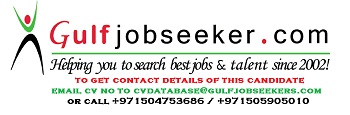 Gulfjobseeker.com CV No: 1506954